SURAT PERNYATAAN KEASLIAN TULISAN DAN IZIN PENERBITANStatement Letters and Publishing PermitYang bertanda tangan di bawah ini	: Hereby I declare	Nama (Name)	: Yunita Furi AristyasariJudul Artikel (Article Title)	: Peningkatan Kesadaran Kesehatan Reproduksi Perspektif Islam  	dan Medis bagi Remaja PCNA Ngawen KlatenNo. HP/Telp. (Handphone / Telephone Number)	: 085292320191Alamat Email (Email)	: yunita.furi.aristyasari@umy.ac.idAlamat Kantor (Office Address)	: Kampus Terpadu UMY, Jl. Brawijaya, Kasihan, Bantul, Yogyakarta 	55183Menyatakan bahwa (stated that) 	: Penulis bertanggung jawab atas publikasi artikel terlampir.(The author is responsible for the publication of the accompanying article). Penulis telah menyetujui artikel untuk diterbitkan sesuai format Jurnal Warta LPM .(The author approved that the article published in formats for Jurnal Warta LPM).Artikel belum pernah dipublikasikan di jurnal/media lain, dan selama dalam proses di Jurnal Warta LPM tidak akan saya cabut/dialihkan ke jurnal/media lain.(The article has not yet been published, is not currently being considered for publication by any other journal and will not be submitted for such review while under review).Yogyakarta, 07 Januari 2020Penulis Korespondensi (Corresponding Author)  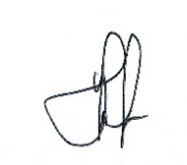 (Yunita Furi Aristyasari) 